وثائق التمديد الاستثنائي في سلك الدكتوراه (السنة الرابعة والخامسة):         	          2021-2022طلب التمديدتقرير مفصل ينجزه الطالب عن تقدم أشغال البحث في الأطروحة موقع من طرف الأستاذ(ة) المشرف، مع ذكر أسباب التأخير.تقرير الأستاذ(ة) مفصل مع تقييم تقدم أشغال البحث وذكر نسبة الأعمال المنجزة والتاريخ المرتقب للمناقشة (25%، 50%، 75%...).  طلب التمديد:2021-2022الاسم العائلي: ..............................................................................................................الاسم الشخصي: ...........................................................................................................التكوين: .......................................................................................................................رقم التسجيل: ..............................................................................................................الهاتف: ..........................................................................البريد الإلكتروني المؤسساتي: .....................................................................................................الأستاذ(ة) المشرف(ة): ...............................................................................................رأي وتوقيع الأستاذ(ة) المشرف(ة):  موافق	   غير موافقرأي وتوقيع مدير المركز:  موافق	   غير موافقرأي وتوقيع رئيس المؤسسة: موافق	   غير موافق تطوان في: ..................................                          توقيع الطالب(ة):    السنة الرابعة والخامسة                       تقرير عن تقدم أشغال البحث (خاص بالأستاذ المشرف)        السنة الجامعية: 2021/2022اسم الطالب(ة):  ................................................................................................................................رقم التسجيل:  ....................................................................................................................................التكوين:  ..............................................................................................................................................الأستاذ(ة) المشرف(ة): .....................................................................................................................عنوان الأطروحة: ...............................................................................................................................................................................................................................................................................................تقرير عن تقدم الطالب(ة) في أشغال الأطروحة مع ذكر نسبة الأعمال المنجزة (25%، 50%، 75%...):..............................................................................................................................................................................................................................................................................................................................................................................................................................................................................................................................................................................................................................................................................................................................................................................................................................................................................................................................................................................................................................................................................................................................................................................................................................................................................................................................................................................................................................................................................................................................................................................................................................................................................................................................................................................................................................................................................................................................................................................................................................................................................................................................................................................................................................................................................................................................................................................................................................................................................................................................................................................................................................................................................................................................................................................................................................................................................................................................................................................................................................................................توقيع الأستاذ(ة) المشرف(ة):جامعة عبد المالك السعديكلية الآداب والعلوم الإنسانيةتطوانمركز دراسات الدكتوراه في الآدابوالعلوم الإنسانية والترجمة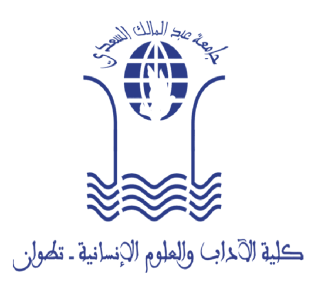 Université Abdelmalek EssaadiFaculté des Lettres et des Sciences HumainesTétouanجامعة عبد المالك السعديكلية الآداب والعلوم الإنسانيةتطوانمركز دراسات الدكتوراه في الآدابوالعلوم الإنسانية والترجمةUniversité Abdelmalek EssaadiFaculté des Lettres et des Sciences HumainesTétouanجامعة عبد المالك السعديكلية الآداب والعلوم الإنسانيةتطوانمركز دراسات الدكتوراه في الآدابوالعلوم الإنسانية والترجمةUniversité Abdelmalek EssaadiFaculté des Lettres et des Sciences HumainesTétouan